優先福祉用具WHOモデルリスト
世界的調査背景:現在、全世界で10億人以上の人が福祉用具を必要としており、2050年にはその数が20億人に達するとの推計が出されています。しかしながら、今日、福祉用具を必要とする人のうち、福祉用具を利用できているのは、たった10人に1人に過ぎません。この状況を変えるために、WHOは、優先福祉用具WHOモデルリスト (WHO Model List of Priority Assistive Products : APL)を作成することにしました。これは、以前WHO において医薬品の普及に向けて作成した重要医薬品リスト(Essential Medicines List : EML) にならったものです。APLは、福祉用具の供給に関連した政策やプログラムをWHO加盟国が計画することに対する支援を目的としています。EMLのように、この取り組みの主な目標は、高品質で適切な価格の福祉用具の利用を促進することです。この目標に向けて、WHOは、50の優先福祉用具を特定するための世界規模の調査に着手しました。本調査は、すべてのステークホルダー（関与者）、特にユーザー（潜在的ユーザーも含む）、家族もしくは家族の団体の参加を推奨しています。ぜひ、お知り合い、ご関係の皆さまへの周知にご協力ください。調査には、50の最優先福祉用具を選定し、オンラインで回答いただくか、調査用紙をダウンロードして以下のアドレスまで、回答をお送りください。assistivetechnology@who.int.回答者の方と連絡を取り、本調査の進捗をお知らせするため、以下の個人情報をお知らせください。すべての調査結果は、匿名で解析され、個々の回答と個人情報の関連付けができないよう配慮します。すべての情報は、機密で扱われます。ご協力感謝いたします。Chapal Khasnabis (khasnabisc@who.int)Global Cooperation on Assistive Technology (GATE)http://www.who.int/phi/implementation/assistive_technology/phi_gate/en/連絡先:氏名: ____________________________________________________________________________年齢:_____________________________________ 		性別: 		男性 ☐ 	女性 ☐国籍: ______________________ E-mail: _________________________　電話番号：_________________何か障害をお持ちですか。  	あり		なし 補助装置を使われていますか。  	あり		なし 場合、どのような種類の補助装置をお使いですか。?      移動☐ 	視覚☐ 	聴覚☐		
コミュニケーション☐   認知☐	環境 ☐今後の連絡のご希望 	　　　あり		なし 1. 移動1. 移動1. 移動1. 移動1. 移動1. 移動領域用具名(ISO Code)用具名(ISO Code)説明杖1松葉杖12.03.12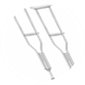 腋窩部付近の上体にあてがうための、水平の脇当てを持つ歩行支援杖。☐杖2エルボークラッチ12.03.06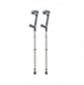 高さ調整が可能で、肘用の半円サポート、水平の握り部、1本の軸、1つの杖先からなる歩行支援杖。☐ステッキ3ステッキ12.03.03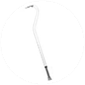 握り部があり、調整可能または調整不可能な歩行支援杖。☐ステッキ43点または4点杖12.03.16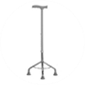 1本の軸と、3または、4つの滑り止め付き脚部を有する歩行支援杖。☐歩行器・歩行車5歩行器12.06.03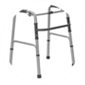 4つの脚、または、2つの脚と2つのキャスターを有し、歩行時や立位の際に、安定性やバランスを維持することを支援するフレーム。☐歩行器・歩行車6歩行車12.06.06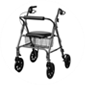 握り部と、3つ以上の車輪を有し、歩行時の安定性やバランスを維持することを支援するフレーム（座面あり／なしを含む）。☐車椅子7自走用標準形手動車椅子12.22.03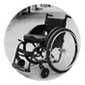 ハンドリムあるいは車輪をユーザーがこぐことにより移動する自走式車椅子。屋外または屋内で使用する。☐車椅子8介助用手動車椅子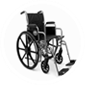 介助者が押す、屋内あるいは限られた屋外用の車椅子。☐車椅子9高機能手動車椅子12.22.03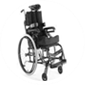 個々のユーザーのニーズに合わせて調整が可能な姿勢保持や姿勢変換機能付き手動車椅子。☐車椅子10スポーツ形車椅子12.22.03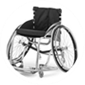 スポーツ用の軽量車椅子。☐車椅子11電動車椅子12.23.06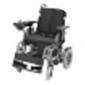 主にバッテリーを動力源とした車椅子。☐車椅子12高機能電動車椅子12.23.06 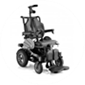 座位保持や座位変換機能を有するバッテリーを動力源とした車椅子。☐車椅子133輪自転車12.18.09             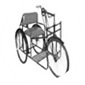 主に屋外での移動範囲の拡張を支援する3輪自転車。☐下肢装具14足装具 (FO)06.12.03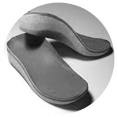 足部全体あるいは一部の動きを制限する装具。敷き革、靴インサート、パッド、アーチサポート、ヒールクッションも含む。☐下肢装具15糖尿病や神経症の足部のための靴06.33.30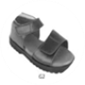 糖尿病の進行にともなう足部の損傷を防ぐことを目的とし、組織への負荷を減じるための履物。☐下肢装具16整形靴 06.33.30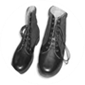 足部、踵、脚の変形、機能不全を補正、治療するための履物。☐下肢装具17足部外転装具/内反足矯正用装具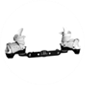 内反足を治療するための装具。☐下肢装具18短下肢装具 (AFO)06.12.06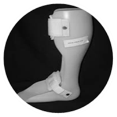 下腿部から足底に及ぶ構造を持ち、足関節や足部の動きを制御する下肢装具。☐下肢装具19膝装具 (KO)06.12.09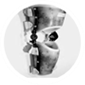 大腿部から下腿部に至る構造を持ち、膝関節の動きを制御する下肢装具。☐下肢装具20長下肢装具 (KAFO)06.12.12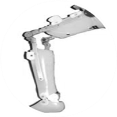 大腿部から足底に至る構造を持ち、膝関節と足関節や足部の動きを制御する下肢装具。☐上肢装具21ハンドスプリント（手背屈/手関節固定具）06.06.12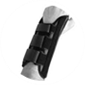 関節、腱、靭帯の負荷を軽減する、あるいは骨のアラインメントを維持するために、手関節と手部を望ましい姿位に固定する装具。☐上肢装具22静的手関節手指装具(WHO)06.06.12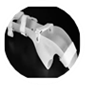 手の機能的姿位を維持し、手と手関節の変形を防ぐために、手と手関節の動きを制限する装具。☐上肢装具23肩スリング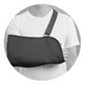 負傷した腕を支持するのに用いる吊具。☐体幹装具24胸腰仙椎装具06.03.09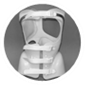 胸椎、腰椎、仙腸関節全体または一部の動きを制限する装具。☐体幹装具25頸椎装具06.03.12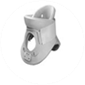 頸椎全体または一部の動きを制限する装具。☐義足26下腿義足06.24.09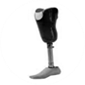 下腿切断または下腿欠損の際に、膝関節―足関節間の下腿を代替する義足（下腿義足、足部、部分的な足部を含む）。☐義足27大腿義足06.24.15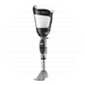 大腿切断または大腿欠損の際に、股関節―膝関節間の大腿を代替する義足（大腿義足、股義足を含む）。☐義手28上腕義手06.18.15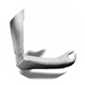 肩関節と肘関節との間の上腕切断に用いる義手。先天異常による場合も含む。☐義手29前腕義手06.18.09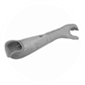 肘関節と手関節との間の前腕切断に用いる義手。先天異常による場合も含む。☐発達に遅れのある子供向けの特別な機器30子供用の調節可能歩行器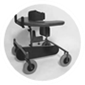 歩行機能をを支援する子供用の歩行器。☐発達に遅れのある子供向けの特別な機器31テーブル/シーティングフレーム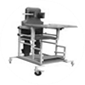 座位保持および起立支援のために特別にデザインされた子供用の椅子と机。☐発達に遅れのある子供向けの特別な機器32調節可能起立フレーム04.48.08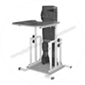 仰臥位、背臥位における全身の支持角度調整が可能な、子供用のフレーム。☐2. 視覚2. 視覚2. 視覚2. 視覚2. 視覚2. 視覚領域用具名(ISO Code)用具名(ISO Code)説明説明眼鏡33近距離用眼鏡/老眼鏡22.03.06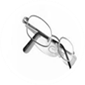 遠視や老眼の視力を矯正するためのめがね。☐眼鏡34遠距離用眼鏡 22.03.06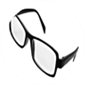 近視の視力を矯正するためのめがね。☐眼鏡35ロービジョン用眼鏡22.03.06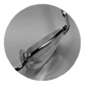 ロービジョンのための拡大用めがね。☐ものを拡大してみる用具36拡大鏡22.03.09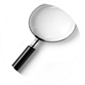 対象物の拡大イメージを得るために用いられる凸レンズ。☐ものを拡大してみる用具37コンパクトデジタル拡大機22.03.18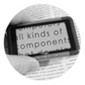 カメラで撮影された近距離の対象物の拡大イメージを表示する可搬型のシステム。☐ものを拡大してみる用具38パソコン拡大機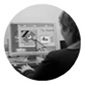 視覚障害者のための拡大および読書用ソフトウェア。色の変換機能、スムーズなマウスポインターなども含む。☐白杖39白杖（折りたたみ式または折りたたみ式でないもの）12.39.03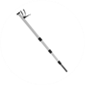 視覚障害者が歩行に際して障害物を探知するための杖。☐40点字ディスプレイ22.39.05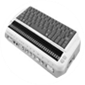 平らな面から電動で丸い先端のピンを出すことで点字を示す装置。☐41音声変換ソフト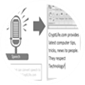 選択されたテキストを読み上げるソフトウェア。☐42スクリーンリーダー22.39.12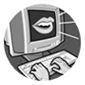 スクリーン上に表示されたものを、音声変換、音アイコン、点字等の出力でユーザーに示すソフトウェア。☐43スマートホン/タブレット用スクリーンリーダー 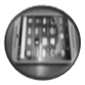 本や新聞を読むこと、GPSナビゲーションなどに用いるスクリーン読み取りソフトウェアを有するコミュニケーション機器。☐書字用具44視覚障害者用手帳22.12.21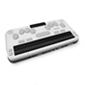 点字またはキーボードの入力、音声や点字の出力を有する携帯型ノートテイク機器。☐書字用具45点字プリンター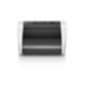 点字のエンボス紙文書を作成するためのプリンター。☐書字用具46点字器22.12.12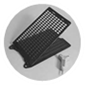 紙の上に、手作業で点字を打つのための機器。☐書字用具47点字翻訳ソフトウェア22.39.12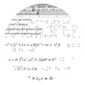 電子ファイルを点字に変換する点字翻訳ソフトウェア。☐書字用具48自動音声認識ソフトウェア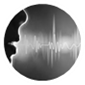 リアルタイムで画面上に、話し言葉をテキストで翻字するソフトウェア。☐音声合成付き機器49音声出力付き計算機22.15.06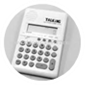 計算を音声で知らせる計算機。☐音声合成付き機器50音声出力付き時計 22.27.12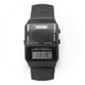 時間を音声で知らせる時計。☐3. 聴覚3. 聴覚3. 聴覚3. 聴覚3. 聴覚3. 聴覚領域用具名(ISO Code)用具名(ISO Code)説明説明聴覚支援用具51箱形補聴器22.06.06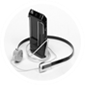 補聴器の本体はポケットなどにいれて、イヤホンを耳に挿入して使用する補聴器。☐聴覚支援用具52耳掛け形補聴器22.06.15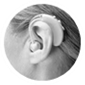 補聴器の本体は耳介の後ろ側に位置し、音出力のためのチューブを耳穴に挿入する補聴器。☐聴覚支援用具53挿耳形補聴器22.06.12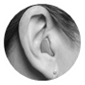 補聴器の大部分を耳/外耳道に挿入する補聴器。☐聴覚支援用具54聴覚支援用具用充電式バッテリーおよび充電機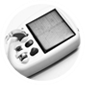 電気/太陽光発電を用いて聴覚支援用具を充電する装置☐コミュニケーション支援用具55拡声電話器22.24.03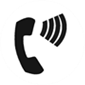 聴覚障害者向けに音声を増幅する電話。☐コミュニケーション支援用具56ビデオコミュニケーション装置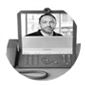 テレビ電話を可能にするコミュニケーション装置。☐コミュニケーション支援用具57文字コミュニケーション装置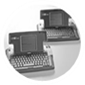 有線/無線（主にバッテリー駆動）の2～4名用リアルタイム文字コミュニケーション装置。☐コミュニケーション支援用具58手話－音声翻訳装置/ソフトウェア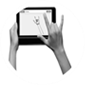 手話を音声へ、または音声を手話に変換する装置またはソフトウェア。☐コミュニケーション支援用具62盲聾者用コミュニケーション機器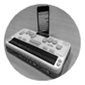 携帯電話にBluetoothでつながる点字ノートテイカー。☐報知器59ドアベル報知器22.27.03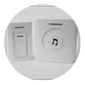 ドアベルが鳴った時に、光の点滅で知らせる装置。☐報知器60火災報知器、煙感知器22.27.09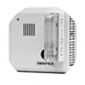 煙感知の警報器が鳴った時に作動する点滅灯や枕下に置くバイブレーター。☐報知器61振動式マルチサウンドブレスレット22.27.09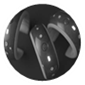 異なる音（電話、ドアベル、赤ちゃんの泣き声など）を検知し、ユーザーに振動で知らせる腕輪型報知器。☐その他の製品63字幕用デコーダ内蔵テレビ22.18.21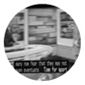 番組の音声を字幕にして表示するテレビ。☐その他の製品64自動音声認識字幕表示システム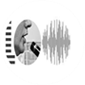 聴覚障害者のために、自動音声認識システムにより抽出された音声情報を文字に変換し、表示するシステム。☐4. コミュニケーション4. コミュニケーション4. コミュニケーション4. コミュニケーション4. コミュニケーション4. コミュニケーション領域用具名(ISO Code)用具名(ISO Code)説明説明非電子式AAC（拡大・代替コミュニケーション）65コミュニケーションボード／本22.21.03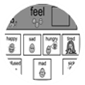 写真、記号、単語/文字、あるいはそれらの組み合わせからなるコミュニケーションボードまたは本。☐非電子式AAC（拡大・代替コミュニケーション）66コミュニケーションカード22.21.03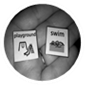 描かれたものと絵を交換したり、ユーザーがニードを知らせるために指す絵が描かれたカード。☐電子式AAC（拡大・代替コミュニケーション）67対話用ソフトウェア22.21.12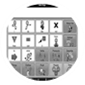 発話や音声を代替する記号や文章を用いた直接対話のためのソフトウェア。☐電子式AAC（拡大・代替コミュニケーション）68記号作成ソフトウェア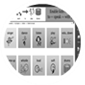 個人に合わせたコミュニケーションツール（コミュニケーションボード/本/カードなど）を作成するためのソフトウェア。☐電子式AAC（拡大・代替コミュニケーション）69AAC アプリ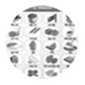 コミュニケーションを支援するためのスマートフォン用拡大・代替コミュニケーション(AAC)アプリケーション。☐アクセサリー70頭部装着式マウス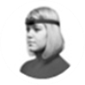 タイピング、コピーアンドペーストなど、日常的なコンピュータ操作を、頭部の動きを利用して支援するマウス。☐アクセサリー71ヘッドスティック／マウススティック24.18.15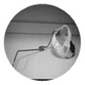 キーボード入力支援や鉛筆保持，コミュニケーションボードへのアクセス、ページをめくるために、頭や口に装着して使う棒。☐アクセサリー72入力支援ソフトウェア22.36.18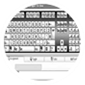 機器のスクリーン上にキーボードを表示し、マウスポインターの操作やクリック機能を可能にするソフトウェア。☐5. 認知5. 認知5. 認知5. 認知5. 認知5. 認知領域用具名(ISO Code)用具名(ISO Code)説明説明多用途73携帯用コンピュータ・PDA22.33.06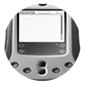 電池で動作し、携帯に便利なコンピュータ。スマートフォンやタブレットなどを含む☐記憶支援用具74録音・再生機22.18.08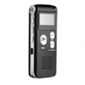 音声情報の録音、記録、再生が可能で、出来事や約束を思い出すことを支援する携帯型の機器。☐記憶支援用具75リマインダー機能付き腕時計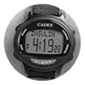 あらかじめ設定した予定の時刻やタスクを音声アラームや文字メッセージで知らせる機能を有する腕時計。☐記憶支援用具76服薬支援用具04.19.04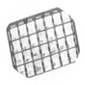 ユーザーが服薬したか否かを把握するために薬を入れておく特別な容器。☐時間把握支援機器77アナログ表示タイマー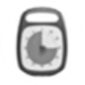 仕事の継続や時間内での達成、不安なく待つことなど様々な用途に用いられるタイマー。ユーザーまたは介助者が設定し、時間の経過を視覚的に把握することを支援する。☐時間把握支援機器78時間見当識支援機器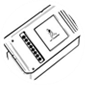 時間見当識（年、季節、月、日付、曜日、時間帯、時間）を補う機器。☐時間把握支援機器79時間管理機器22.27.15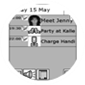 予定や活動を時系列に整理し、時間管理を支援する機器。☐位置情報把握支援機器80携帯型GPSトラッカー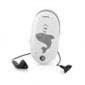 バッテリー駆動の様々な形状、サイズの小型携帯型GPS機器。☐位置情報把握支援機器81GPS位置情報表示腕時計/位置情報表示機器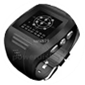 腕時計や他の携帯型機器に内蔵されたGPS追跡機。☐位置情報把握支援機器82探し物発見器/置き忘れ防止機器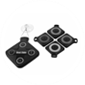 家庭内での探し物（鍵、財布、めがねケースなど）の位置を知らせる機器。または屋外で、タグをつけた物品が、設定した距離以上離れた際に、ユーザーに警報する機器。☐ナビゲーション機器83携帯型ナビゲーション支援機器12.39.06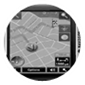 ユーザーがある場所から別の場所へ徒歩で移動するのを支援する機器。☐ナビゲーション機器84携帯型移動支援機器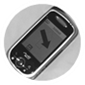 ユーザーがある場所から別の場所へ移動するのを支援する機器。経路データと公共交通サービス、支払い、屋外でのナビゲーションの情報を提供する。☐コミュニケーション、言語ツール85簡易携帯電話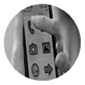 簡単に使えるようにした携帯電話（わかりやすい操作画面、電話をかけたり文字を入力したりするのを支援する大きなボタンなど）。☐コミュニケーション、言語ツール86単語入力支援プログラム22.12.24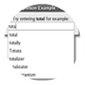 ユーザーが入力した最初の数文字から単語全体を予測するプログラム。☐コミュニケーション、言語ツール87絵を用いた作業手順呈示ソフトウェア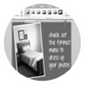 日常生活での作業について、絵を用いて段階をおって手順を示すことで、その遂行を支援するソフトウェア。☐警報器88個人用警報システム22.27.18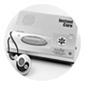 個人の緊急事態を、ユーザー自身の操作により、または自動的に、ユーザーに知らせたり、介護者やサービス事業者の助けを求めるためのシステム。☐警報器89転倒検知器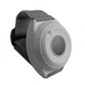 身体に装着し、衝撃が検出された際や、装着者が横になったままの時に、介護者やモニタリングセンター等へ通報する機器。☐警報器90医療情報確認用ID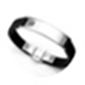 病状と緊急連絡先の情報を伝えるための小型の識別装置。。☐6. 環境6. 環境6. 環境6. 環境6. 環境6. 環境領域用具名(ISO Code)用具名(ISO Code)説明説明手すり・握りバー91手すり18.18.03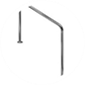 壁、床、他の安定した構造物などに取り付けられる円筒状のバー。人を支えたり、安定させることに用いられる。☐手すり・握りバー92握りバー（固定式または据置式）18.18.06 / 18.18.10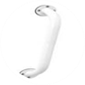 姿勢変換や、起立、歩行時に身体を支える、まっすぐまたは曲がりのあるバー☐入浴用品93シャワーチェア09.33.03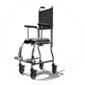 シャワー時の座位を保持するための防水機能を有する椅子（キャスターあり/キャスターなしを問わない）。アームレスト、調節可能な脚、リクライニング機能などを有する場合もある。☐入浴用品94バス/シャワーシート09.33.03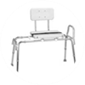 入浴時の座位を保持する用具。☐トイレ用具95補高便座09.12.15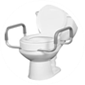 容易に便器から取り外すことのできる、高さを補うための便座。☐トイレ用具96ポータブルトイレ09.12.03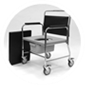 便をためる容器を組み込んだ椅子（キャスターあり/キャスターなし）で、トイレ以外の場所で用便するための用具。☐ベッド97床ずれ防止用マットレス04 33 06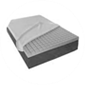 骨の突起部の体圧を分散することで床ずれを防止するマットレス。☐車椅子アクセサリー98除圧クッション04.33.03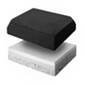 臀部への荷重を分散することで組織を保護するクッション。☐車椅子アクセサリー99可搬式スロープ18.30.15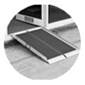 段差解消用のスロープで、運搬可能なもの。☐車椅子アクセサリー100スライドボード・スライドマット・体位変換用シーツ12.31.03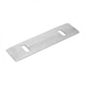 座位、臥位などでスライドさせることにより、身体の位置や向きを変えることに用いる用具。☐